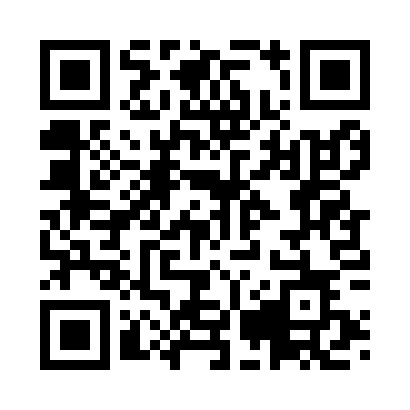 Prayer times for Alpe Pilocca, ItalyMon 1 Apr 2024 - Tue 30 Apr 2024High Latitude Method: Angle Based RulePrayer Calculation Method: Muslim World LeagueAsar Calculation Method: HanafiPrayer times provided by https://www.salahtimes.comDateDayFajrSunriseDhuhrAsrMaghribIsha1Mon5:287:111:356:048:009:372Tue5:267:091:356:058:019:383Wed5:247:071:356:068:039:404Thu5:227:051:346:078:049:425Fri5:197:041:346:088:059:436Sat5:177:021:346:098:069:457Sun5:157:001:336:108:089:468Mon5:136:581:336:108:099:489Tue5:106:561:336:118:109:5010Wed5:086:541:336:128:129:5211Thu5:066:531:326:138:139:5312Fri5:036:511:326:148:149:5513Sat5:016:491:326:158:159:5714Sun4:596:471:326:168:179:5815Mon4:576:451:316:168:1810:0016Tue4:546:441:316:178:1910:0217Wed4:526:421:316:188:2110:0418Thu4:506:401:316:198:2210:0619Fri4:476:381:306:208:2310:0720Sat4:456:371:306:218:2410:0921Sun4:436:351:306:218:2610:1122Mon4:406:331:306:228:2710:1323Tue4:386:321:306:238:2810:1524Wed4:366:301:296:248:3010:1725Thu4:346:281:296:258:3110:1826Fri4:316:271:296:258:3210:2027Sat4:296:251:296:268:3310:2228Sun4:276:241:296:278:3510:2429Mon4:246:221:296:288:3610:2630Tue4:226:211:296:288:3710:28